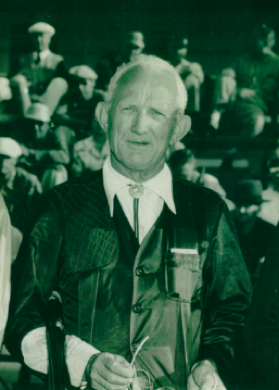 C.W. “Charlie” Hulen1985Charlie Hulen, one of the more colorful figures in Trapshooting, began registering targets in the early 1920’s at Hughes, Arkansas.  He received the most fame of his career for a 100 straight that he broke July 19, 1962 at the Indiana State Shoot.  He and his squad all broke 100s to tie the world’s record squad with a 500/500.  Charlie won every state title that Arkansas had to offer, being the Singles Champion in 1954 and 1963, Handicap Champion in 1956 and 1957, and Doubles Champion in 1965.  He led all averages in Arkansas at various times throughout his career.  He was singles high five times, tops the handicap averages twice and led the doubles four times.  In 1962, he scored the Grand Slam, having the high state average in all three.  Charlie took two Grand trophies, both in the Veterans category, the Introductory Singles in 1964 and the Doubles Championship in 1965.  He was a member of two All-American teams, 1955 and 1965.